To use:Please post this text and picture on your website.Please consider giving a gift today to the New Hampshire Catholic Appeal: Future of our Faith II (NHCA), a new initiative designed to strengthen our ministries for the Church in New Hampshire and to reduce the number of annual second collections at our parish.  The NCHA supports the care for our retired priests, education of seminarians and vocations, Catholic Education, evangelization through Parable magazine, Catholic Charities and much more!  To donate now, please visit www.catholicnh.org/nhca.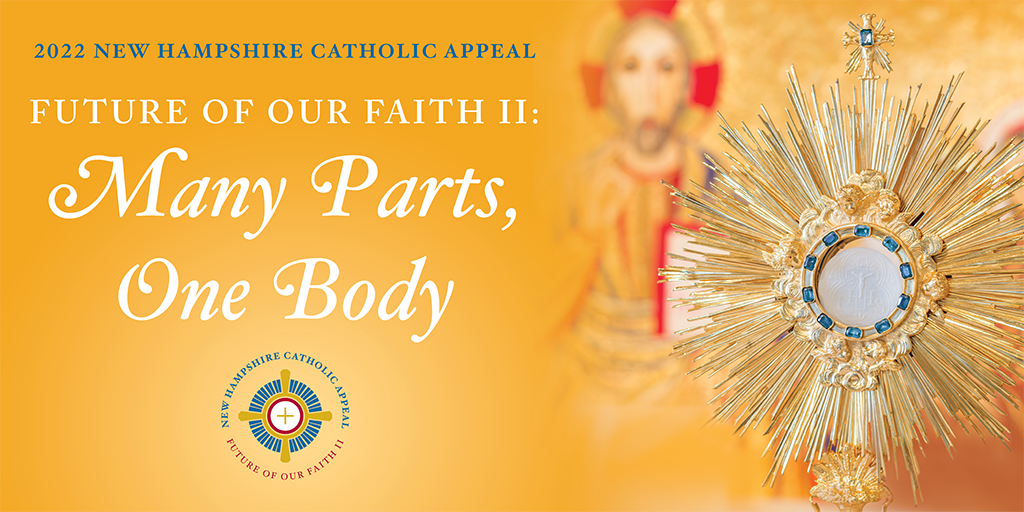 